Об утверждении Положения об аттестации муниципальных служащих в органах местного самоуправления сельского поселения Саитбабинский сельсовет муниципального района Гафурийский рай	он Республики БашкортостанВ соответствии с Федеральным законом от 2 марта 2007 года N 25-ФЗ "О муниципальной службе в Российской Федерации", Федеральным законом от 25 декабря 2008 года N 273-ФЗ "О противодействии коррупции", Законом Республики Башкортостан от 16 июля 2007 года N 453-з "О муниципальной службе в Республике Башкортостан", Законом Республики Башкортостан от 4 марта 2014 года N 63-з "О внесении изменений в отдельные законодательные акты Республики Башкортостан в сфере муниципальной службы", Законом Республики Башкортостан от 5 сентября 2009 года N 95-з "Об утверждении Типового положения о проведении аттестации муниципальных служащих в Республике Башкортостан", администрация  сельского поселения Саитбабинский сельсовет муниципального района Гафурийский рай	он Республики Башкортостан постановляет:1. Утвердить Положение об аттестации муниципальных служащих в органах местного самоуправления сельского поселения Саитбабинский сельсовет муниципального района Гафурийский рай	он Республики Башкортостан согласно приложению.2. Настоящее постановление вступает в силу со дня его издания.3. Разместить настоящее постановление на официальном сайте администрации сельского поселения  Саитбабинский сельсовет муниципального района Гафурийский район Республики Башкортостан4.Контроль за исполнением настоящего постановления оставляю за собой.Глава сельского поселения                                                    А.А.СайфуллинПриложениек постановлению администрациисельского поселения Саитбабинский сельсовет муниципального района Гафурийский рай	он Республики Башкортостан от 12.03.2020 г. N 24Положение
об аттестации муниципальных служащих в органах местного самоуправления сельского поселения Саитбабинский сельсовет муниципального района Гафурийский район Республики Башкортостан1. Общие положения1.1. Настоящее положение разработано в соответствии с Федеральным законом "О муниципальной службе в Российской Федерации", Законом Республики Башкортостан "О муниципальной службе в Республике Башкортостан" и определяет порядок проведения аттестации муниципальных служащих, замещающих должности муниципальной службы в органах местного самоуправления городского округа город Октябрьский Республики Башкортостан (далее - муниципальные служащие).1.2. Положение о проведении аттестации муниципальных служащих в органах местного самоуправления сельского поселения Саитбабинский сельсовет муниципального района Гафурийский рай	он Республики Башкортостан утверждается постановлением администрации сельского поселения Саитбабинский сельсовет муниципального района Гафурийский рай	он Республики Башкортостан.1.3. Целью аттестации муниципального служащего является определение его соответствия замещаемой должности муниципальной службы.1.4. Основными задачами аттестации являются:1) оценка результатов работы муниципального служащего;2) выявление перспективы применения потенциальных способностей и возможностей муниципального служащего;3) стимулирование профессионального роста и квалификации муниципального служащего;4) определение необходимости повышения квалификации, профессиональной подготовки или переподготовки муниципального служащего;5) улучшение работы по подбору и расстановке кадров.1.5. Аттестация муниципального служащего проводится один раз в три года.1.6. Аттестации не подлежат следующие муниципальные служащие:1) замещающие должности муниципальной службы менее года;2) достигшие возраста 60 лет;3) беременные женщины;4) находящиеся в отпуске по беременности и родам или в отпуске по уходу за ребенком до достижения им возраста трех лет. Аттестация указанных муниципальных служащих возможна не ранее чем через один год после выхода из отпуска;5) замещающие должности муниципальной службы на основании срочного трудового договора (контракта).2. Организация проведения аттестации2.1. Для проведения аттестации издается распоряжение администрации сельского поселения Саитбабинский сельсовет муниципального района Гафурийский рай	он Республики Башкортостан, содержащее следующие положения:1) о количественном и персональном составе аттестационной комиссии;2) об утверждении графика проведения аттестации;3) о подготовке документов, необходимых для работы аттестационной комиссии.2.2. В состав аттестационной комиссии включаются глава сельского поселения, управляющий делами администрации сельского поселения, депутат Совета сельского поселения, председатель совета ветеранов сельского поселения(по согласованию), представители аппарата Совета и Администрации муниципального района Гафурийский район Республики Башкортостан(по согласованию), председатель Гафурийский районной организации Башкирской республиканской организации Общероссийского Профсоюза образования.Состав аттестационной комиссии формируется таким образом, чтобы была исключена возможность возникновения конфликтов интересов, которые могли бы повлиять на принимаемые аттестационной комиссией решения.2.3. Аттестационная комиссия состоит из председателя комиссии, заместителя председателя комиссии, секретаря и членов комиссии.2.4. Председателем аттестационной комиссии является глава сельского поселения.2.5. Председатель аттестационной комиссии организует работу аттестационной комиссии, распределяет обязанности между членами аттестационной комиссии, председательствует на заседаниях аттестационной комиссии.В случае временного отсутствия председателя аттестационной комиссии его полномочия осуществляет заместитель председателя аттестационной комиссии.2.6. Секретарь аттестационной комиссии осуществляет техническую подготовку проведения аттестации и обеспечение деятельности аттестационной комиссии.2.7. Все члены и секретарь комиссии при принятии решений обладают равными правами.2.8. График проведения аттестации должен содержать:1) наименование органа местного самоуправления, в котором проводится аттестация;2) место, дату и время проведения аттестации;3) фамилии, имена, отчества и должности муниципальных служащих, подлежащих аттестации;4) даты представления в аттестационную комиссию необходимых документов с указанием руководителя органа местного самоуправления, ответственного за их подготовку и представление.2.9. График проведения аттестации доводится до сведения каждого муниципального служащего, подлежащего аттестации, не позднее чем за месяц до начала аттестации под роспись и с указанием даты ознакомления.2.10. Для проведения аттестации на каждого муниципального служащего, подлежащего аттестации, готовятся следующие документы:1) аттестационный лист муниципального служащего (приложение N 1);2) отзыв об исполнении муниципальным служащим должностных обязанностей за аттестационный период (приложение N 2).2.11. Отзыв об исполнении муниципальным служащим должностных обязанностей за аттестационный период (далее - отзыв) готовится и подписывается его непосредственным руководителем, утверждается вышестоящим руководителем и представляется в аттестационную комиссию не позднее чем за две недели до начала проведения аттестации.2.12. Отзыв должен содержать:1) фамилию, имя, отчество муниципального служащего;2) наименование замещаемой должности муниципальной службы на момент проведения аттестации, а также дату назначения на эту должность;3) перечень основных должностных обязанностей муниципального служащего, вопросов (документов), в решении (подготовке, разработке) которых принимал участие муниципальный служащий;4) мотивированную оценку деловых, личностных качеств и результатов профессиональной служебной деятельности муниципального служащего применительно к его должностным обязанностям.2.13. Муниципальный служащий не позднее чем за неделю до начала аттестации должен быть ознакомлен с представленным на него отзывом под роспись с указанием даты ознакомления.2.14. Муниципальный служащий имеет право представить в аттестационную комиссию дополнительные сведения о служебной деятельности за аттестационный период, а также заявление о своем несогласии с представленным на него отзывом.3. Проведение аттестации3.1. Заседание аттестационной комиссии считается правомочным, если на нем присутствует не менее двух третей ее членов.3.2. Порядок проведения заседания аттестационной комиссии определяет ее председатель.3.3. Аттестация проводится аттестационной комиссией в присутствии аттестуемого муниципального служащего и его непосредственного руководителя.В случае неявки муниципального служащего на заседание аттестационной комиссии без уважительной причины аттестационная комиссия может провести аттестацию в его отсутствие.При наличии уважительной причины (болезнь, командировка, иные обстоятельства) аттестация проводится не позднее чем через два месяца после выхода аттестуемого на работу.3.4. На время аттестации муниципального служащего, являющегося членом аттестационной комиссии, его членство в этой комиссии приостанавливается.3.5. Аттестационная комиссия по заявлению муниципального служащего о его несогласии с представленным отзывом в целях объективного проведения аттестации вправе перенести аттестацию на очередное заседание аттестационной комиссии.3.6. Аттестационная комиссия рассматривает представленные документы, заслушивает аттестуемого муниципального служащего и в случае необходимости его непосредственного руководителя о профессиональной служебной деятельности аттестуемого.3.7. Оценка результатов профессиональной служебной деятельности каждого муниципального служащего основывается на его соответствии квалификационным требованиям по замещаемой должности муниципальной службы, определении вклада в достижение поставленных перед соответствующим органом местного самоуправления задач, сложности выполняемой им работы, ее результативности.При этом должны учитываться профессиональные знания, опыт работы, организаторские способности, влияющие на выполнение должностных обязанностей, а также сведения о повышении квалификации и переподготовке.Обсуждение и оценка аттестуемого муниципального служащего, иных материалов и документов, представленных на рассмотрение аттестационной комиссии, а также его деловых и личностных качеств, результатов профессиональной служебной деятельности проводятся в обстановке доброжелательности.4. Вынесение решения по результатам аттестации4.1. По результатам аттестации муниципального служащего аттестационная комиссия принимает одно из следующих решений:1) соответствует замещаемой должности муниципальной службы;2) не соответствует замещаемой должности муниципальной службы.4.2. Аттестационная комиссия может давать рекомендации:1) о поощрении муниципального служащего за достигнутые им успехи в работе, в том числе о повышении муниципального служащего в должности, об увеличении муниципальному служащему размера надбавки за особые условия службы;2) о включении муниципального служащего в кадровый резерв для замещения вакантной должности муниципальной службы в порядке должностного роста;3) о направлении муниципального служащего на профессиональную переподготовку, повышение квалификации или стажировку;4) о понижении муниципального служащего в должности;5) иные рекомендации в соответствии с законодательством о муниципальной службе.4.3. Решение аттестационной комиссии принимается в отсутствие аттестуемого муниципального служащего и его непосредственного руководителя открытым голосованием простым большинством голосов от числа присутствующих на заседании членов аттестационной комиссии.При равенстве голосов решение считается принятым в пользу аттестуемого.4.4. Результаты аттестации сообщаются муниципальному служащему непосредственно после подведения итогов голосования.4.5. Результаты аттестации заносятся в аттестационный лист, подписываемый председателем, заместителем председателя, секретарем и членами аттестационной комиссии, принявшими участие в голосовании.С аттестационным листом муниципальный служащий знакомится под роспись.4.6. Аттестационный лист и отзыв об исполнении муниципальным служащим должностных обязанностей за аттестационный период приобщаются к личному делу муниципального служащего.4.7. Материалы аттестации муниципальных служащих передаются аттестационной комиссией представителю нанимателя (работодателю) не позднее чем через 7 дней после ее проведения.4.8. Вопросы и споры, связанные с проведением аттестации, рассматриваются в порядке, установленном законодательством.Приложение N 1к Положению о проведенииаттестации муниципальных служащихв органах местного самоуправленияРеспублики Башкортостан              Аттестационный лист муниципального служащего1. Фамилия, имя, отчество ________________________________________________________________________________________________________________________2. Год рождения _________________________________________________________3. Сведения об образовании, о дополнительном профессиональномобразовании, об уровне профессиональной подготовки _______________________________________________________________________________________________ (когда и какое учебное заведение окончил, специальность и квалификация_________________________________________________________________________ по образованию, документы о дополнительном профессиональном образовании;_________________________________________________________________________         ученая степень, квалификационный разряд (классный чин),                           дата их присвоения)4. Замещаемая должность муниципальной службы на момент аттестации и датаназначения (утверждения) на эту должность ________________________________________________________________________________________________________5. Общий трудовой стаж (в том числе стаж муниципальной службы)_________________________________________________________________________6. Основные вопросы, заданные муниципальному служащему__________________________________________________________________________________________________________________________________________________7. Предложения, высказанные муниципальным служащим_________________________________________________________________________8. Решение аттестационной комиссии_________________________________________________________________________          (соответствует замещаемой должности; не соответствует                          замещаемой должности)9. Рекомендации аттестационной комиссии (с указанием мотивов, по которымони даются) ______________________________________________________________________________________________________________________________________10. Замечания и предложения аттестационной комиссии аттестуемому_________________________________________________________________________11. Состав аттестационной комиссии ______________________________________На заседании присутствовало _________ членов аттестационной комиссииКоличество голосов "за" ___, "против" ___.Председательаттестационной комиссии                 _________   _____________________                                        (подпись)   (расшифровка подписи)Заместитель председателяаттестационной комиссии                 _________   _____________________                                        (подпись)   (расшифровка подписи)Секретарь аттестационной комиссии       _________   _____________________                                        (подпись)   (расшифровка подписи)Члены аттестационной комиссии (подписи) _________   _____________________                                        (подпись)   (расшифровка подписи)Дата проведения аттестации              _______________________С аттестационным листом ознакомился _________________________________                                    (подпись муниципального служащего                                                  и дата)_________________________________________________(место для печати органа местного самоуправления)Приложение N 2к Положению о проведенииаттестации муниципальных служащихв органах местного самоуправленияРеспублики Башкортостан                                  Отзыв      об исполнении муниципальным служащим должностных обязанностей                        за аттестационный периодна ______________________________________________________________________       (должность, структурное подразделение, фамилия, имя, отчество                          муниципального служащего)_________________________________________________________________________1. ______________________________________________________________________        (с какого времени работает в органе местного самоуправления;_________________________________________________________________________                         в последней должности)2. ______________________________________________________________________        (основные должностные обязанности, выполняемые муниципальным_________________________________________________________________________   служащим, перечень основных должностных обязанностей муниципального_________________________________________________________________________   служащего, вопросов (документов), в решении (подготовке, разработке)             которых принимал участие муниципальный служащий)3. ______________________________________________________________________      (мотивированная оценка деловых, личностных качеств и результатов_________________________________________________________________________    профессиональной служебной деятельности муниципального служащего)_________________________________________________________________________4. Рекомендации руководителя _____________________________________________________________________________________________________________________Подпись руководителя:С отзывом ознакомлен ___________________________________________                      (подпись муниципального служащего и дата)БАШКОРТОСТАН РЕСПУБЛИКАҺЫFАФУРИ  РАЙОНЫМУНИЦИПАЛЬ РАЙОНЫНЫН СӘЙЕТБАБА АУЫЛ  СОВЕТЫ АУЫЛ  БИЛӘМӘҺЕ ХАКИМИӘТЕБАШКОРТОСТАН РЕСПУБЛИКАҺЫFАФУРИ  РАЙОНЫМУНИЦИПАЛЬ РАЙОНЫНЫН СӘЙЕТБАБА АУЫЛ  СОВЕТЫ АУЫЛ  БИЛӘМӘҺЕ ХАКИМИӘТЕБАШКОРТОСТАН РЕСПУБЛИКАҺЫFАФУРИ  РАЙОНЫМУНИЦИПАЛЬ РАЙОНЫНЫН СӘЙЕТБАБА АУЫЛ  СОВЕТЫ АУЫЛ  БИЛӘМӘҺЕ ХАКИМИӘТЕ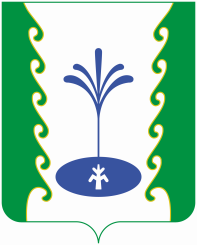 РЕСПУБЛИКА БАШКОРТОСТАНАДМИНИСТРАЦИЯ СЕЛЬСКОГО  ПОСЕЛЕНИЯ САИТБАБИНСКИЙ СЕЛЬСОВЕТ МУНИЦИПАЛЬНОГО РАЙОНА ГАФУРИЙСКИЙ  РАЙОНРЕСПУБЛИКА БАШКОРТОСТАНАДМИНИСТРАЦИЯ СЕЛЬСКОГО  ПОСЕЛЕНИЯ САИТБАБИНСКИЙ СЕЛЬСОВЕТ МУНИЦИПАЛЬНОГО РАЙОНА ГАФУРИЙСКИЙ  РАЙОНРЕСПУБЛИКА БАШКОРТОСТАНАДМИНИСТРАЦИЯ СЕЛЬСКОГО  ПОСЕЛЕНИЯ САИТБАБИНСКИЙ СЕЛЬСОВЕТ МУНИЦИПАЛЬНОГО РАЙОНА ГАФУРИЙСКИЙ  РАЙОНРЕСПУБЛИКА БАШКОРТОСТАНАДМИНИСТРАЦИЯ СЕЛЬСКОГО  ПОСЕЛЕНИЯ САИТБАБИНСКИЙ СЕЛЬСОВЕТ МУНИЦИПАЛЬНОГО РАЙОНА ГАФУРИЙСКИЙ  РАЙОНКАРАРПОСТАНОВЛЕНИЕ12 март,2020 йыл№ 24№ 24№ 2412 марта 2020 года